Associated Student Government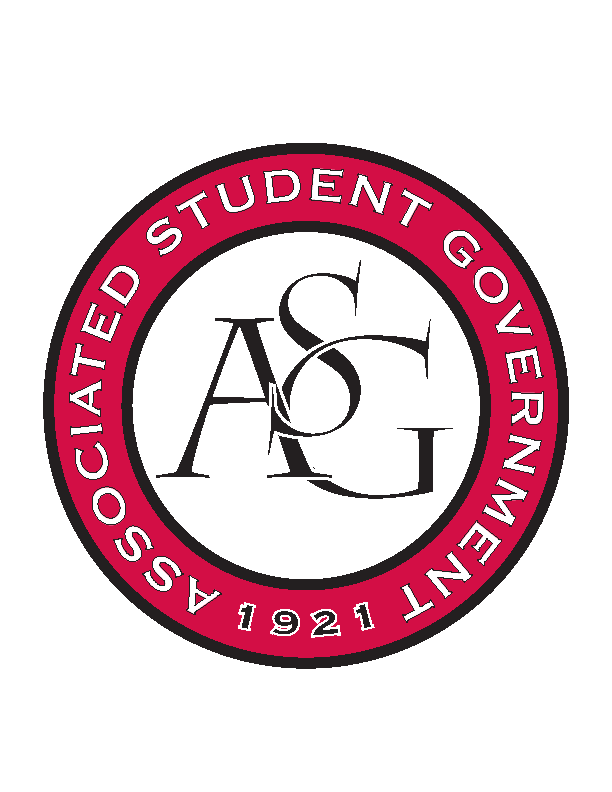 Office of Financial Affairs Meeting AgendaFebruary 1, 2018Call To Order Roll Call Adam Jones Colin GonzalezJalen Hemphill – Proxy: KadariusKyle WardPeyton PodschwitPloy Pleetissamuth- Proxy: Madeline BrownSemien Hagos – Proxy: Dani ZapataSofia HadleyWilliam Neely –Proxy: Marco GarganoProxiesDani ZapataKate HedgecockMadeline BrownMarco Gargano KadariusApproval of the MinutesAppealsAudit ReportsOld BusinessAmerican Society of Interior DesignersSecond Round Approved (9-0)UA Photographic SocietySecond Round Approved (9-0)Biological Engineering Student Club Second Round Approved (9-0)Electrochemical Society - University of Arkansas student chapterTaziki’s Box – items still not chosen Motion to table budget denied (3-6)Denied (9-0)If GatheringStill sounds like networkingConfirmation that no film rights are necessaryMotion to table and request to come (8-0)Tau Beta PiSecond round approved (9-0)Graduate Students in EnglishCut in educational supplies to $50Approved (8-0)Approved (8-0)Il Circolo ItalianoSecond round approved (8-0)New BusinessMinorities in Agriculture, Natural Resources, and Related SciencesMonetary award must be given back to RSOApproved (8-0)Geo-Institute Graduate Student OrganizationApproved (8-0)Society of Hispanic Professional EngineersVague websiteLate Denied (8-0)Student Nurses AssociationApproved (8-0)Women 4 WomenApproved (8-0)Caribbean Student AssociationWhat is the tablecloth for?What is the name of the event?Card scanner and RFR strongly encouraged Approved (8-0)National Society of Black EngineersApproved (8-0)AnnouncementsFunding SessionsFLF PresentationAdjournment 